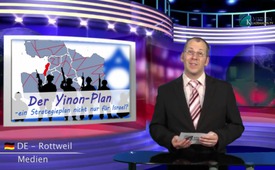 Piano Yinon – un piano strategico non solo per Israele?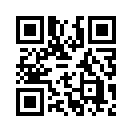 Gli sviluppi nel Vicino e Medio Oriente non sono casuali, ma fanno parte di un piano strategico.C’è un filo rosso nelle agitazioni, nelle rivolte e azioni di guerra nel Vicino Oriente? Chi paragona la situazione attuale della zona con il cosiddetto Piano Yinon, può riconoscere che non si tratta di uno sviluppo fortuito o addirittura popolare, ma di un calcolo strategico e militare. Obed Yinon, collaboratore di alto rango del ministero degli esteri d’Israele e autore del Piano Yinon, pretendeva che Israele trasformasse gli Stati arabi intorno, in formazioni di stati più piccoli e più deboli, in modo che non possano diventare pericolosi per Israele. Con la sua pubblicazione del 1982 questo piano strategico diventò parte ufficiale della politica estera israeliana. Sembra che gli USA abbiano ripreso questa finalità. Infatti oltre ad un Iraq diviso in tre, previsto anche dal cosiddetto “Piano Biden” dell’attuale vicepresidente statunitense Joe Biden, questo piano di guerra si applica anche per la suddivisione della Siria, della Turchia, del Pakistan e dell’Iran. Inoltre appoggia lo scioglimento delle strutture statali odierne del Nordafrica.di ham.Fonti:http://www.contra-magazin.com/2014/03/der-yinon-plan-strategie-gegen-die-arabische-welt/Anche questo potrebbe interessarti:---Kla.TV – Le altre notizie ... libere – indipendenti – senza censura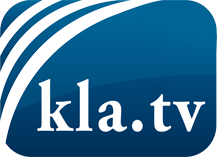 ciò che i media non dovrebbero tacerecose poco sentite, dal popolo, per il popoloinformazioni immancabili in oltre 70 lingue www.kla.tv/itResta sintonizzato!Abbonamento gratuito alla circolare con le ultime notizie: www.kla.tv/abo-itInformazioni per la sicurezza:Purtroppo le voci dissenzienti vengono censurate e soppresse sempre di più. Finché non riportiamo in linea con gli interessi e le ideologie della stampa del sistema, dobbiamo aspettarci che in ogni momento si cerchino pretesti per bloccare o danneggiare Kla.TV.Quindi collegati oggi stesso nella nostra rete indipendente da internet!
Clicca qui: www.kla.tv/vernetzung&lang=itLicenza:    Licenza Creative Commons con attribuzione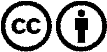 È benvenuta la distribuzione e la rielaborazione con attribuzione! Tuttavia, il materiale non può essere presentato fuori dal suo contesto. È vietato l'utilizzo senza autorizzazione per le istituzioni finanziate con denaro pubblico (Canone Televisivo in Italia, Serafe, GEZ, ecc.). Le violazioni possono essere perseguite penalmente.